  INSTRUCCIONESOrganiza tu espacio de trabajo y reúne los materiales que vas a necesitar para realizar las actividades.Lee el objetivo de la clase y luego escríbelo en tu cuaderno de historiaLee atentamente cada instrucción en la guía de trabajo.Solicita ayuda de un adulto cuando no comprendas las instrucciones dadas. Trabaja tranquilo y toma tu tiempo para responder cada actividadRecordemos¿Qué son los recursos naturales?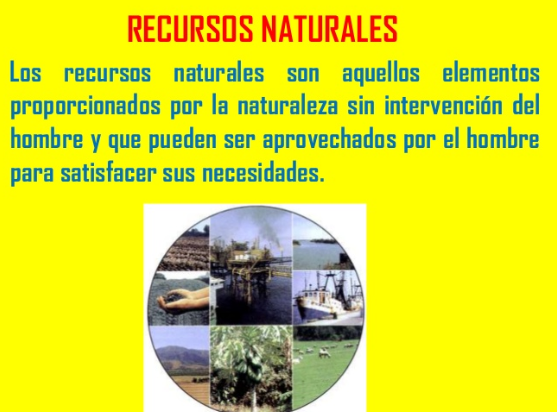 ¿Cómo se clasifican los recursos naturales?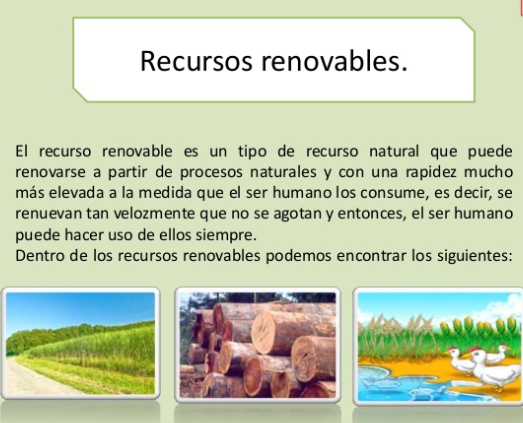 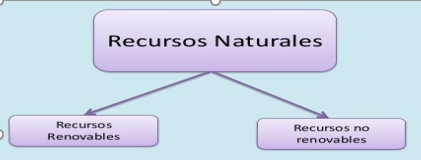 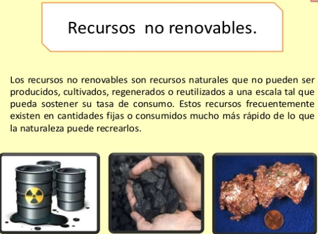 Actividad 1                                                 Texto escolar                                                                    Página 104Observa las imágenes en el texto escolar y, luego responde las preguntas en tu cuaderno de Historia. No olvides escribir el objetivo de la clase.¿A qué actividad productiva corresponden las imágenes representadas en las láminas?¿Qué actividades se encargan de procesar estos recursos?¿Qué productos se obtienen de estos recursos?¿En qué países de América piensan que se explotan cada uno de estos recursos?Actividad 2                                                  Texto escolar                                                                    Página 105                                    IDENTIFICO LOS PRINCIPALES RECURSOS DE AMÉRICAInvestiga en el texto escolar los diferentes recursos de América.De acuerdo a la información obtenida responde las siguientes preguntas en tu cuaderno de Historia.Según la información, nombra los recursos que hay en América.Nombra dos recursos ganaderos de América.Nombra dos recursos marinos de AméricaNombra dos recursos forestales introducidos en América.¿Qué recurso agrícola se cultiva en la región andina de América?El oro, la plata, el cobre ¿A qué tipo de recursos existente en América corresponden?¿Dónde se ubica el río Amazonas?Actividad 3                                                     Texto escolar                                                    Página 106 y 107¿En qué consiste el mapa económico?Lee la información contenida en el texto escolar, y observa el mapa económico de AméricaDespués de leer y observar el mapa económico de América , realiza la actividad de la página 107 en tu cuaderno de Historia , respondiendo las preguntas de la N° 1 al 4 Actividad 4                                                                Texto escolar                                         Página 108Lee la información contenida en tu texto de estudio en la página 108 sobre EL DESARROLLO SOSTENIBLE.Trabaja en tu cuaderno de Historia¿En qué consiste el desarrollo sostenible?¿En qué consisten las tres R     y da un ejemplo de cada una de las definiciones?Tema: América y sus recursos Tema: América y sus recursos NOMBRE DE ESTUDIANTE:CURSO:4°AÑOFECHA: Semana del 18 de mayo 2020FECHA: Semana del 18 de mayo 2020OBJETIVO DE APRENDIZAJE OA9 Reconocer y ubicar los principales recursos naturales de América, considerando su distribución geográfica, su uso, y la importancia de cuidarlos en el marco de un desarrollo sostenible.OBJETIVO DE APRENDIZAJE OA9 Reconocer y ubicar los principales recursos naturales de América, considerando su distribución geográfica, su uso, y la importancia de cuidarlos en el marco de un desarrollo sostenible.OBJETIVO DE LA CLASE: Identificar los principales recursos de América, para valorar su aporte y reconocer la importancia de su cuidado en el marco de un desarrollo sostenible.OBJETIVO DE LA CLASE: Identificar los principales recursos de América, para valorar su aporte y reconocer la importancia de su cuidado en el marco de un desarrollo sostenible.Los mapas económicos son aquellos que, ya sea con o sin división política, reflejan la producción o riqueza económica de cada región.  Los mapas económicos pueden mostrar qué tipo de industrias hay en la zona, las reservas de petróleo o de gas, la existencia de explotaciones agrícolas o ganaderas.SOLUCIONARIO O RESPUESTA ESPERADASOLUCIONARIO O RESPUESTA ESPERADANÚMERO DE PREGUNTARESPUESTAACTIIIDAD 1 La s imágenes representadas en las láminas corresponden a: silvicultura, ganadería y agrícola. 1La s imágenes representadas en las láminas corresponden a: silvicultura, ganadería y agrícola. 2Las actividades que se encargan de procesar estos recursos son: la silvicultura, la ganadería, y la agricultura 3Los productos que se obtienen de estos recursos son: madera, muebles, carne, piel, frutas, salsa y otros.4Yo pienso que estos recursos se explotan en los diferentes países de América. La silvicultura se explota en: Brasil, Estados Unidos, Canadá. La ganadería se explota en: Argentina, Brasil, Perú, Ecuador y otros y la actividad agrícola se explota en los diferentes países de América dependiendo el clima.ACTIVIDAD 2Los recursos que hay en América son: recursos ganaderos, recursos, marinos, recursos forestales, recursos hídricos, recursos agrícolas y recursos minerales.1Los recursos que hay en América son: recursos ganaderos, recursos, marinos, recursos forestales, recursos hídricos, recursos agrícolas y recursos minerales.2Recursos ganaderos de América, ganado de vacuno (vacas) y porcino (cerdos)3Recursos marinos de América se desatacan el atún, la merluza y otros.4Los recursos forestales introducidos en América son los pinos y eucaliptus.5El recurso agrícola que se cultiva en la región andina de América es la papa.6El oro, la plata y el cobre corresponde al recurso mineral de América.7El río Amazona se ubica en América del Sur.Actividad 3 11. Recursos agrícolas 2. Recursos marinos 3. Recursos agrícolas 4. Recursos ganaderos      5. Recursos mineros 6. Recursos ganaderos 7. Recursos forestales 8. Recursos     ganaderos 9. Recursos agrícolas.2Productos de recursos agrícolas países Colombia, Ecuador                                                                                                          Recursos marinos país, Perú                                                                                                               Recursos ganaderos país Argentina                                                                                                   Recursos minerales país, Estados Unidos3Recursos de América del Norte: algodón, tabaco, trigo, vid, ganadería, forestal, petróleo, uranio, plata, carbón, gas natural, oro, uranio, y otros.                                                                                 Recursos de América Central: algodón, azúcar, banana, café, frutas, trigo, vid, ganadería, pesca, carbón, níquel, plata, petróleo y otros.                                                                   Recursos de América del Sur: algodón, azúcar, banana, cacao, café, caucho, frutas, maíz, maní, papa, soja, tabaco, trigo, vid, ganadería, pesca, forestal, cobre, oro, plata y otros.Actividad 41Recurso sostenible consiste en realizar todas las actividades necesarias para la vida y el desarrollo humano, tomando todas las medidas necesarias para proteger el ambiente y conservarlo para las generaciones futuras.2Transcribe las definiciones que están en tu texto escolar a tu cuaderno de Historia.